APPLICATION FOR ADMISSION Supp.Educ. Units                     Masteral		DoctoralMajor:  ____________________________________Name(Family name, First Name, Middle Name)Name(Family name, First Name, Middle Name)Name(Family name, First Name, Middle Name)Name(Family name, First Name, Middle Name)Name(Family name, First Name, Middle Name)Date Date Date Home Address (permanent address) Home Address (permanent address) Home Address (permanent address) Home Address (permanent address) Home Address (permanent address) Tel. No. (Optional)Tel. No. (Optional)Tel. No. (Optional)Address in ThailandAddress in ThailandAddress in ThailandAddress in ThailandAddress in ThailandMobile  No.Mobile  No.Mobile  No.Email AddressEmail AddressEmail AddressEmail AddressEmail AddressFacebook AccountFacebook AccountFacebook AccountDate of BirthDate of BirthDate of BirthPlace of Birth Civil Status If Married woman: Write  maiden name:If Married woman: Write  maiden name:If Married woman: Write  maiden name:Passport No. Passport No. Passport No. Passport No. Type of VisaE Mail AddressE Mail AddressE Mail AddressCurrent Employer or  School Name            Current Employer or  School Name            Current Employer or  School Name            Current Employer or  School Name            Current Employer or  School Name            PositionPositionPositionSchool  Address                             School  Address                             School  Address                             School  Address                             School  Address                             Business Phone Business Phone Business Phone EDUCATIONEDUCATIONEDUCATIONEDUCATIONEDUCATIONEDUCATIONEDUCATIONEDUCATIONLEVELUniversity NameUniversity NameUniversity NameUniversity NameYEARGRADUATEDYEARGRADUATEDDEGREE/HONORS RECEIVED COLLEGEBaccalaureate DegreeSchool Name:School Address: School Name:School Address: School Name:School Address: School Name:School Address: High School ElementaryGRADUATE or Post GraduateEMPLOYMENT/PROFESSIONAL (List most recent experiences first)EMPLOYMENT/PROFESSIONAL (List most recent experiences first)EMPLOYMENT/PROFESSIONAL (List most recent experiences first)EMPLOYMENT/PROFESSIONAL (List most recent experiences first)EMPLOYMENT/PROFESSIONAL (List most recent experiences first)EMPLOYMENT/PROFESSIONAL (List most recent experiences first)EMPLOYMENT/PROFESSIONAL (List most recent experiences first)EMPLOYMENT/PROFESSIONAL (List most recent experiences first)INCLUSIVE DATES (last 3 schools taught)INCLUSIVE DATES (last 3 schools taught)COMPANY/SCHOOL NAMECOMPANY/SCHOOL NAMECOMPANY/SCHOOL NAMECOMPANY/SCHOOL NAMELAST POSITION HELD LAST POSITION HELD Do you supervise any employees? ____________________________ How many?  _____________What particular department or unit? How many years have you been in a supervisory position? ____________________________________What was the most number of people you have supervised? __________________________________Do you supervise any employees? ____________________________ How many?  _____________What particular department or unit? How many years have you been in a supervisory position? ____________________________________What was the most number of people you have supervised? __________________________________Do you supervise any employees? ____________________________ How many?  _____________What particular department or unit? How many years have you been in a supervisory position? ____________________________________What was the most number of people you have supervised? __________________________________Do you supervise any employees? ____________________________ How many?  _____________What particular department or unit? How many years have you been in a supervisory position? ____________________________________What was the most number of people you have supervised? __________________________________Do you supervise any employees? ____________________________ How many?  _____________What particular department or unit? How many years have you been in a supervisory position? ____________________________________What was the most number of people you have supervised? __________________________________Do you supervise any employees? ____________________________ How many?  _____________What particular department or unit? How many years have you been in a supervisory position? ____________________________________What was the most number of people you have supervised? __________________________________Do you supervise any employees? ____________________________ How many?  _____________What particular department or unit? How many years have you been in a supervisory position? ____________________________________What was the most number of people you have supervised? __________________________________Do you supervise any employees? ____________________________ How many?  _____________What particular department or unit? How many years have you been in a supervisory position? ____________________________________What was the most number of people you have supervised? __________________________________DESCRIBE YOUR CURRENT JOB (Daily routine, important responsibilities, strategic concerns, decision making etc.) DESCRIBE YOUR CURRENT JOB (Daily routine, important responsibilities, strategic concerns, decision making etc.) DESCRIBE YOUR CURRENT JOB (Daily routine, important responsibilities, strategic concerns, decision making etc.) DESCRIBE YOUR CURRENT JOB (Daily routine, important responsibilities, strategic concerns, decision making etc.) DESCRIBE YOUR CURRENT JOB (Daily routine, important responsibilities, strategic concerns, decision making etc.) DESCRIBE YOUR CURRENT JOB (Daily routine, important responsibilities, strategic concerns, decision making etc.) DESCRIBE YOUR CURRENT JOB (Daily routine, important responsibilities, strategic concerns, decision making etc.) DESCRIBE YOUR CURRENT JOB (Daily routine, important responsibilities, strategic concerns, decision making etc.) WHAT ARE YOUR EXPERIENCES IN DOING RESEARCH?WHAT ARE YOUR EXPERIENCES IN DOING RESEARCH?WHAT ARE YOUR EXPERIENCES IN DOING RESEARCH?WHAT ARE YOUR EXPERIENCES IN DOING RESEARCH?WHAT ARE YOUR EXPERIENCES IN DOING RESEARCH?WHAT ARE YOUR EXPERIENCES IN DOING RESEARCH?WHAT ARE YOUR EXPERIENCES IN DOING RESEARCH?WHAT ARE YOUR EXPERIENCES IN DOING RESEARCH?WHAT ARE YOUR EXPECTATIONS OF THE COURSE YOU ARE TAKING? Describe brieflyWHAT ARE YOUR EXPECTATIONS OF THE COURSE YOU ARE TAKING? Describe brieflyWHAT ARE YOUR EXPECTATIONS OF THE COURSE YOU ARE TAKING? Describe brieflyWHAT ARE YOUR EXPECTATIONS OF THE COURSE YOU ARE TAKING? Describe brieflyWHAT ARE YOUR EXPECTATIONS OF THE COURSE YOU ARE TAKING? Describe brieflyWHAT ARE YOUR EXPECTATIONS OF THE COURSE YOU ARE TAKING? Describe brieflyWHAT ARE YOUR EXPECTATIONS OF THE COURSE YOU ARE TAKING? Describe brieflyWHAT ARE YOUR EXPECTATIONS OF THE COURSE YOU ARE TAKING? Describe brieflyPermission or acknowledgment from your employer:I am the _________________________        of Mr./Ms./Mrs. ________________________________.                   (Employer, coordinator/principal)                                                                  (name of student-teacher)I am informed that he/she is going to enroll at the University of Perpetual Help with the course/degree…………………………………………………………………., and that I_______ allow                         _______ NOT allowher/him to take the course mentioned above.    _____________________________                                        Signature:  _______________________Name of employer/coordinator/principal                                  Date: ___________________________Permission or acknowledgment from your employer:I am the _________________________        of Mr./Ms./Mrs. ________________________________.                   (Employer, coordinator/principal)                                                                  (name of student-teacher)I am informed that he/she is going to enroll at the University of Perpetual Help with the course/degree…………………………………………………………………., and that I_______ allow                         _______ NOT allowher/him to take the course mentioned above.    _____________________________                                        Signature:  _______________________Name of employer/coordinator/principal                                  Date: ___________________________Permission or acknowledgment from your employer:I am the _________________________        of Mr./Ms./Mrs. ________________________________.                   (Employer, coordinator/principal)                                                                  (name of student-teacher)I am informed that he/she is going to enroll at the University of Perpetual Help with the course/degree…………………………………………………………………., and that I_______ allow                         _______ NOT allowher/him to take the course mentioned above.    _____________________________                                        Signature:  _______________________Name of employer/coordinator/principal                                  Date: ___________________________Permission or acknowledgment from your employer:I am the _________________________        of Mr./Ms./Mrs. ________________________________.                   (Employer, coordinator/principal)                                                                  (name of student-teacher)I am informed that he/she is going to enroll at the University of Perpetual Help with the course/degree…………………………………………………………………., and that I_______ allow                         _______ NOT allowher/him to take the course mentioned above.    _____________________________                                        Signature:  _______________________Name of employer/coordinator/principal                                  Date: ___________________________Permission or acknowledgment from your employer:I am the _________________________        of Mr./Ms./Mrs. ________________________________.                   (Employer, coordinator/principal)                                                                  (name of student-teacher)I am informed that he/she is going to enroll at the University of Perpetual Help with the course/degree…………………………………………………………………., and that I_______ allow                         _______ NOT allowher/him to take the course mentioned above.    _____________________________                                        Signature:  _______________________Name of employer/coordinator/principal                                  Date: ___________________________Permission or acknowledgment from your employer:I am the _________________________        of Mr./Ms./Mrs. ________________________________.                   (Employer, coordinator/principal)                                                                  (name of student-teacher)I am informed that he/she is going to enroll at the University of Perpetual Help with the course/degree…………………………………………………………………., and that I_______ allow                         _______ NOT allowher/him to take the course mentioned above.    _____________________________                                        Signature:  _______________________Name of employer/coordinator/principal                                  Date: ___________________________Permission or acknowledgment from your employer:I am the _________________________        of Mr./Ms./Mrs. ________________________________.                   (Employer, coordinator/principal)                                                                  (name of student-teacher)I am informed that he/she is going to enroll at the University of Perpetual Help with the course/degree…………………………………………………………………., and that I_______ allow                         _______ NOT allowher/him to take the course mentioned above.    _____________________________                                        Signature:  _______________________Name of employer/coordinator/principal                                  Date: ___________________________Permission or acknowledgment from your employer:I am the _________________________        of Mr./Ms./Mrs. ________________________________.                   (Employer, coordinator/principal)                                                                  (name of student-teacher)I am informed that he/she is going to enroll at the University of Perpetual Help with the course/degree…………………………………………………………………., and that I_______ allow                         _______ NOT allowher/him to take the course mentioned above.    _____________________________                                        Signature:  _______________________Name of employer/coordinator/principal                                  Date: ___________________________For the Admissions Officer:                                                                                                  Date of Admission:_________                                                                                                                                                   ___Semester SY 20___-20___Admission Credential(s) Submitted                                                                                                                  ___Summer SY 20___-20___   For Transnational B.A Educ. Students:                                                                          For Students Abroad (PTC, M.A., Ph.D.) Form 138 (Original Report Card)                                                                               Transfer Credential if transferee Certificate of Good Moral Character                                                                        copy of passport front page National Career Assessment Examination Result (photocopy)                           Copy of TOR Birth Certificate (NSO Certified)                                                                                Original TOR with remarks “for UPHSD”                                                                                                                                                    “for evaluation”, “for further studies” Latest 2x2 photo (3 pcs)                                                                                             Latest 2x2 photo (3pcs) Marriage Contract (For Female Students only)                                                      Birth Certificate (NSO Certified) ISHIHARA Result (For Maritime Students)                                                               Marriage Contract (For Female Students) AUDIOMETRIC Result (For Maritime Students)                                                      Letter of recommendation from Head(optional)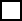                                                                                                                                                Admission ExamPROMISORY NOTE        Date of Submission of Lacking Requirements:_______________NOTE:1.  Failure on my part to submit the required documents on the date Indicated shall render my enrollment null and void.              Any misrepresentation or failure to disclose information shall be a ground for disciplinary action.            2.  I understand that there is a difference in the school fees for students studying abroad under ERC Thailand and UPHSDLas Pinas Campus, Manila, and I take the full obligation to settle the prescribed fees agreed before enrollment.For the Admissions Officer:                                                                                                  Date of Admission:_________                                                                                                                                                   ___Semester SY 20___-20___Admission Credential(s) Submitted                                                                                                                  ___Summer SY 20___-20___   For Transnational B.A Educ. Students:                                                                          For Students Abroad (PTC, M.A., Ph.D.) Form 138 (Original Report Card)                                                                               Transfer Credential if transferee Certificate of Good Moral Character                                                                        copy of passport front page National Career Assessment Examination Result (photocopy)                           Copy of TOR Birth Certificate (NSO Certified)                                                                                Original TOR with remarks “for UPHSD”                                                                                                                                                    “for evaluation”, “for further studies” Latest 2x2 photo (3 pcs)                                                                                             Latest 2x2 photo (3pcs) Marriage Contract (For Female Students only)                                                      Birth Certificate (NSO Certified) ISHIHARA Result (For Maritime Students)                                                               Marriage Contract (For Female Students) AUDIOMETRIC Result (For Maritime Students)                                                      Letter of recommendation from Head(optional)                                                                                                                                               Admission ExamPROMISORY NOTE        Date of Submission of Lacking Requirements:_______________NOTE:1.  Failure on my part to submit the required documents on the date Indicated shall render my enrollment null and void.              Any misrepresentation or failure to disclose information shall be a ground for disciplinary action.            2.  I understand that there is a difference in the school fees for students studying abroad under ERC Thailand and UPHSDLas Pinas Campus, Manila, and I take the full obligation to settle the prescribed fees agreed before enrollment.For the Admissions Officer:                                                                                                  Date of Admission:_________                                                                                                                                                   ___Semester SY 20___-20___Admission Credential(s) Submitted                                                                                                                  ___Summer SY 20___-20___   For Transnational B.A Educ. Students:                                                                          For Students Abroad (PTC, M.A., Ph.D.) Form 138 (Original Report Card)                                                                               Transfer Credential if transferee Certificate of Good Moral Character                                                                        copy of passport front page National Career Assessment Examination Result (photocopy)                           Copy of TOR Birth Certificate (NSO Certified)                                                                                Original TOR with remarks “for UPHSD”                                                                                                                                                    “for evaluation”, “for further studies” Latest 2x2 photo (3 pcs)                                                                                             Latest 2x2 photo (3pcs) Marriage Contract (For Female Students only)                                                      Birth Certificate (NSO Certified) ISHIHARA Result (For Maritime Students)                                                               Marriage Contract (For Female Students) AUDIOMETRIC Result (For Maritime Students)                                                      Letter of recommendation from Head(optional)                                                                                                                                               Admission ExamPROMISORY NOTE        Date of Submission of Lacking Requirements:_______________NOTE:1.  Failure on my part to submit the required documents on the date Indicated shall render my enrollment null and void.              Any misrepresentation or failure to disclose information shall be a ground for disciplinary action.            2.  I understand that there is a difference in the school fees for students studying abroad under ERC Thailand and UPHSDLas Pinas Campus, Manila, and I take the full obligation to settle the prescribed fees agreed before enrollment.For the Admissions Officer:                                                                                                  Date of Admission:_________                                                                                                                                                   ___Semester SY 20___-20___Admission Credential(s) Submitted                                                                                                                  ___Summer SY 20___-20___   For Transnational B.A Educ. Students:                                                                          For Students Abroad (PTC, M.A., Ph.D.) Form 138 (Original Report Card)                                                                               Transfer Credential if transferee Certificate of Good Moral Character                                                                        copy of passport front page National Career Assessment Examination Result (photocopy)                           Copy of TOR Birth Certificate (NSO Certified)                                                                                Original TOR with remarks “for UPHSD”                                                                                                                                                    “for evaluation”, “for further studies” Latest 2x2 photo (3 pcs)                                                                                             Latest 2x2 photo (3pcs) Marriage Contract (For Female Students only)                                                      Birth Certificate (NSO Certified) ISHIHARA Result (For Maritime Students)                                                               Marriage Contract (For Female Students) AUDIOMETRIC Result (For Maritime Students)                                                      Letter of recommendation from Head(optional)                                                                                                                                               Admission ExamPROMISORY NOTE        Date of Submission of Lacking Requirements:_______________NOTE:1.  Failure on my part to submit the required documents on the date Indicated shall render my enrollment null and void.              Any misrepresentation or failure to disclose information shall be a ground for disciplinary action.            2.  I understand that there is a difference in the school fees for students studying abroad under ERC Thailand and UPHSDLas Pinas Campus, Manila, and I take the full obligation to settle the prescribed fees agreed before enrollment.For the Admissions Officer:                                                                                                  Date of Admission:_________                                                                                                                                                   ___Semester SY 20___-20___Admission Credential(s) Submitted                                                                                                                  ___Summer SY 20___-20___   For Transnational B.A Educ. Students:                                                                          For Students Abroad (PTC, M.A., Ph.D.) Form 138 (Original Report Card)                                                                               Transfer Credential if transferee Certificate of Good Moral Character                                                                        copy of passport front page National Career Assessment Examination Result (photocopy)                           Copy of TOR Birth Certificate (NSO Certified)                                                                                Original TOR with remarks “for UPHSD”                                                                                                                                                    “for evaluation”, “for further studies” Latest 2x2 photo (3 pcs)                                                                                             Latest 2x2 photo (3pcs) Marriage Contract (For Female Students only)                                                      Birth Certificate (NSO Certified) ISHIHARA Result (For Maritime Students)                                                               Marriage Contract (For Female Students) AUDIOMETRIC Result (For Maritime Students)                                                      Letter of recommendation from Head(optional)                                                                                                                                               Admission ExamPROMISORY NOTE        Date of Submission of Lacking Requirements:_______________NOTE:1.  Failure on my part to submit the required documents on the date Indicated shall render my enrollment null and void.              Any misrepresentation or failure to disclose information shall be a ground for disciplinary action.            2.  I understand that there is a difference in the school fees for students studying abroad under ERC Thailand and UPHSDLas Pinas Campus, Manila, and I take the full obligation to settle the prescribed fees agreed before enrollment.For the Admissions Officer:                                                                                                  Date of Admission:_________                                                                                                                                                   ___Semester SY 20___-20___Admission Credential(s) Submitted                                                                                                                  ___Summer SY 20___-20___   For Transnational B.A Educ. Students:                                                                          For Students Abroad (PTC, M.A., Ph.D.) Form 138 (Original Report Card)                                                                               Transfer Credential if transferee Certificate of Good Moral Character                                                                        copy of passport front page National Career Assessment Examination Result (photocopy)                           Copy of TOR Birth Certificate (NSO Certified)                                                                                Original TOR with remarks “for UPHSD”                                                                                                                                                    “for evaluation”, “for further studies” Latest 2x2 photo (3 pcs)                                                                                             Latest 2x2 photo (3pcs) Marriage Contract (For Female Students only)                                                      Birth Certificate (NSO Certified) ISHIHARA Result (For Maritime Students)                                                               Marriage Contract (For Female Students) AUDIOMETRIC Result (For Maritime Students)                                                      Letter of recommendation from Head(optional)                                                                                                                                               Admission ExamPROMISORY NOTE        Date of Submission of Lacking Requirements:_______________NOTE:1.  Failure on my part to submit the required documents on the date Indicated shall render my enrollment null and void.              Any misrepresentation or failure to disclose information shall be a ground for disciplinary action.            2.  I understand that there is a difference in the school fees for students studying abroad under ERC Thailand and UPHSDLas Pinas Campus, Manila, and I take the full obligation to settle the prescribed fees agreed before enrollment.For the Admissions Officer:                                                                                                  Date of Admission:_________                                                                                                                                                   ___Semester SY 20___-20___Admission Credential(s) Submitted                                                                                                                  ___Summer SY 20___-20___   For Transnational B.A Educ. Students:                                                                          For Students Abroad (PTC, M.A., Ph.D.) Form 138 (Original Report Card)                                                                               Transfer Credential if transferee Certificate of Good Moral Character                                                                        copy of passport front page National Career Assessment Examination Result (photocopy)                           Copy of TOR Birth Certificate (NSO Certified)                                                                                Original TOR with remarks “for UPHSD”                                                                                                                                                    “for evaluation”, “for further studies” Latest 2x2 photo (3 pcs)                                                                                             Latest 2x2 photo (3pcs) Marriage Contract (For Female Students only)                                                      Birth Certificate (NSO Certified) ISHIHARA Result (For Maritime Students)                                                               Marriage Contract (For Female Students) AUDIOMETRIC Result (For Maritime Students)                                                      Letter of recommendation from Head(optional)                                                                                                                                               Admission ExamPROMISORY NOTE        Date of Submission of Lacking Requirements:_______________NOTE:1.  Failure on my part to submit the required documents on the date Indicated shall render my enrollment null and void.              Any misrepresentation or failure to disclose information shall be a ground for disciplinary action.            2.  I understand that there is a difference in the school fees for students studying abroad under ERC Thailand and UPHSDLas Pinas Campus, Manila, and I take the full obligation to settle the prescribed fees agreed before enrollment.For the Admissions Officer:                                                                                                  Date of Admission:_________                                                                                                                                                   ___Semester SY 20___-20___Admission Credential(s) Submitted                                                                                                                  ___Summer SY 20___-20___   For Transnational B.A Educ. Students:                                                                          For Students Abroad (PTC, M.A., Ph.D.) Form 138 (Original Report Card)                                                                               Transfer Credential if transferee Certificate of Good Moral Character                                                                        copy of passport front page National Career Assessment Examination Result (photocopy)                           Copy of TOR Birth Certificate (NSO Certified)                                                                                Original TOR with remarks “for UPHSD”                                                                                                                                                    “for evaluation”, “for further studies” Latest 2x2 photo (3 pcs)                                                                                             Latest 2x2 photo (3pcs) Marriage Contract (For Female Students only)                                                      Birth Certificate (NSO Certified) ISHIHARA Result (For Maritime Students)                                                               Marriage Contract (For Female Students) AUDIOMETRIC Result (For Maritime Students)                                                      Letter of recommendation from Head(optional)                                                                                                                                               Admission ExamPROMISORY NOTE        Date of Submission of Lacking Requirements:_______________NOTE:1.  Failure on my part to submit the required documents on the date Indicated shall render my enrollment null and void.              Any misrepresentation or failure to disclose information shall be a ground for disciplinary action.            2.  I understand that there is a difference in the school fees for students studying abroad under ERC Thailand and UPHSDLas Pinas Campus, Manila, and I take the full obligation to settle the prescribed fees agreed before enrollment.POLICY ON DROPPING AND CHANGING1. DROPPING AND CHANGING SUBJECTS IS DONE ONLY A WEEK AFTER THE OFFICIAL ENROLLMENT IS DONE.2.  IF A STUDENT OPTS TO DROP AFTER THE SCHEDULE IN NO.1, HE OR SHE WILL STILL HAVE TO PAY THE FULL TUITION FEE FOR THAT SEMESTER.   POLICY ON DROPPING AND CHANGING1. DROPPING AND CHANGING SUBJECTS IS DONE ONLY A WEEK AFTER THE OFFICIAL ENROLLMENT IS DONE.2.  IF A STUDENT OPTS TO DROP AFTER THE SCHEDULE IN NO.1, HE OR SHE WILL STILL HAVE TO PAY THE FULL TUITION FEE FOR THAT SEMESTER.   POLICY ON DROPPING AND CHANGING1. DROPPING AND CHANGING SUBJECTS IS DONE ONLY A WEEK AFTER THE OFFICIAL ENROLLMENT IS DONE.2.  IF A STUDENT OPTS TO DROP AFTER THE SCHEDULE IN NO.1, HE OR SHE WILL STILL HAVE TO PAY THE FULL TUITION FEE FOR THAT SEMESTER.   POLICY ON DROPPING AND CHANGING1. DROPPING AND CHANGING SUBJECTS IS DONE ONLY A WEEK AFTER THE OFFICIAL ENROLLMENT IS DONE.2.  IF A STUDENT OPTS TO DROP AFTER THE SCHEDULE IN NO.1, HE OR SHE WILL STILL HAVE TO PAY THE FULL TUITION FEE FOR THAT SEMESTER.   POLICY ON DROPPING AND CHANGING1. DROPPING AND CHANGING SUBJECTS IS DONE ONLY A WEEK AFTER THE OFFICIAL ENROLLMENT IS DONE.2.  IF A STUDENT OPTS TO DROP AFTER THE SCHEDULE IN NO.1, HE OR SHE WILL STILL HAVE TO PAY THE FULL TUITION FEE FOR THAT SEMESTER.   POLICY ON DROPPING AND CHANGING1. DROPPING AND CHANGING SUBJECTS IS DONE ONLY A WEEK AFTER THE OFFICIAL ENROLLMENT IS DONE.2.  IF A STUDENT OPTS TO DROP AFTER THE SCHEDULE IN NO.1, HE OR SHE WILL STILL HAVE TO PAY THE FULL TUITION FEE FOR THAT SEMESTER.   POLICY ON DROPPING AND CHANGING1. DROPPING AND CHANGING SUBJECTS IS DONE ONLY A WEEK AFTER THE OFFICIAL ENROLLMENT IS DONE.2.  IF A STUDENT OPTS TO DROP AFTER THE SCHEDULE IN NO.1, HE OR SHE WILL STILL HAVE TO PAY THE FULL TUITION FEE FOR THAT SEMESTER.   POLICY ON DROPPING AND CHANGING1. DROPPING AND CHANGING SUBJECTS IS DONE ONLY A WEEK AFTER THE OFFICIAL ENROLLMENT IS DONE.2.  IF A STUDENT OPTS TO DROP AFTER THE SCHEDULE IN NO.1, HE OR SHE WILL STILL HAVE TO PAY THE FULL TUITION FEE FOR THAT SEMESTER.               ___________________________________                                                         _____________________________               Students’ Signature Over Printed Name                                                                    ADMISSION’S OfficerPLEASE PRINT, FILL IT UP, SIGN, SCAN AND SEND IT TO:    teszar.uphsd@gmail.com            ___________________________________                                                         _____________________________               Students’ Signature Over Printed Name                                                                    ADMISSION’S OfficerPLEASE PRINT, FILL IT UP, SIGN, SCAN AND SEND IT TO:    teszar.uphsd@gmail.com            ___________________________________                                                         _____________________________               Students’ Signature Over Printed Name                                                                    ADMISSION’S OfficerPLEASE PRINT, FILL IT UP, SIGN, SCAN AND SEND IT TO:    teszar.uphsd@gmail.com            ___________________________________                                                         _____________________________               Students’ Signature Over Printed Name                                                                    ADMISSION’S OfficerPLEASE PRINT, FILL IT UP, SIGN, SCAN AND SEND IT TO:    teszar.uphsd@gmail.com            ___________________________________                                                         _____________________________               Students’ Signature Over Printed Name                                                                    ADMISSION’S OfficerPLEASE PRINT, FILL IT UP, SIGN, SCAN AND SEND IT TO:    teszar.uphsd@gmail.com            ___________________________________                                                         _____________________________               Students’ Signature Over Printed Name                                                                    ADMISSION’S OfficerPLEASE PRINT, FILL IT UP, SIGN, SCAN AND SEND IT TO:    teszar.uphsd@gmail.com            ___________________________________                                                         _____________________________               Students’ Signature Over Printed Name                                                                    ADMISSION’S OfficerPLEASE PRINT, FILL IT UP, SIGN, SCAN AND SEND IT TO:    teszar.uphsd@gmail.com            ___________________________________                                                         _____________________________               Students’ Signature Over Printed Name                                                                    ADMISSION’S OfficerPLEASE PRINT, FILL IT UP, SIGN, SCAN AND SEND IT TO:    teszar.uphsd@gmail.com